Об утверждении перечня муниципального имущества Старомукменевского сельсовета свободного от прав третьих лиц, (за исключением имущественных прав субъектов малого и среднего предпринимательства) используемого в целях предоставления его во владение и (или) в пользование на долгосрочной основе  (в том числе по льготным ставкам арендной платы) субъектам малого и среднего предпринимательства и организациям, образующим инфраструктуру поддержки субъектов малого и среднего предпринимательстваВ соответствии с Федеральным законом от 24.07.2007 года № 209-ФЗ «О развитии малого и среднего предпринимательства в Российской Федерации» Федеральным законом от 06.10.2003 г. №131-ФЗ « Об общих принципах организации местного самоуправления в Российской Федерации», Уставом Старомукменевского сельсовета, постановляю:1.Утвердить перечень муниципального имущества свободного от прав третьих лиц, (за исключением имущественных прав субъектов малого и среднего предпринимательства) используемого в целях предоставления его во владение и (или) в пользование на долгосрочной основе  (в том числе по льготным ставкам арендной платы) субъектам малого и среднего предпринимательства и организациям, образующим инфраструктуру поддержки субъектов малого и среднего предпринимательства, согласно приложению № 1.3. Считать утратившим силу Постановление администрации Старомукменевского сельсовета №38 от 28 декабря 2017г.2. Настоящее постановление вступает в силу со после официального опубликования (обнародования) и размещению на официальном сайте администрации Старомукменевского сельсовета.Глава муниципального образования                                                                               Н.Ш.Аглиуллина Приложение № 1к постановлению администрации                                                                                                 Старомукменевского                              сельсовета от 26.06.2019   № 34-пПеречень муниципального имущества Старомукменевского сельсовета свободного от прав третьих лиц, (за исключением имущественных прав субъектов малого и среднего предпринимательства) используемого в целях предоставления его во владение и (или) в пользование на долгосрочной основе  (в том числе по льготным ставкам арендной платы) субъектам малого и среднего предпринимательства и организациям, образующим инфраструктуру поддержки субъектов малого и среднего предпринимательства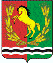 АДМИНИСТРАЦИЯ  МУНИЦИПАЛЬНОГО ОБРАЗОВАНИЯ                              СТАРОМУКМЕНЕВСКИЙ СЕЛЬСОВЕТАСЕКЕЕВСКОГО РАЙОНА  ОРЕНБУРГСКОЙ ОБЛАСТИП О С Т А Н О В Л Е Н И Е26  июня  2019 года            с. Старомукменево                         № 34-п№ п/пНаименование объекта, площадьАдрес объекта1.Земли сельхозназначения, 77,0га, кадастровый номер  56:05:0000000:166   Оренбургская область, Асекеевский район